Herbert M. FrauhigerSeptember 2, 1918 – July 2, 2001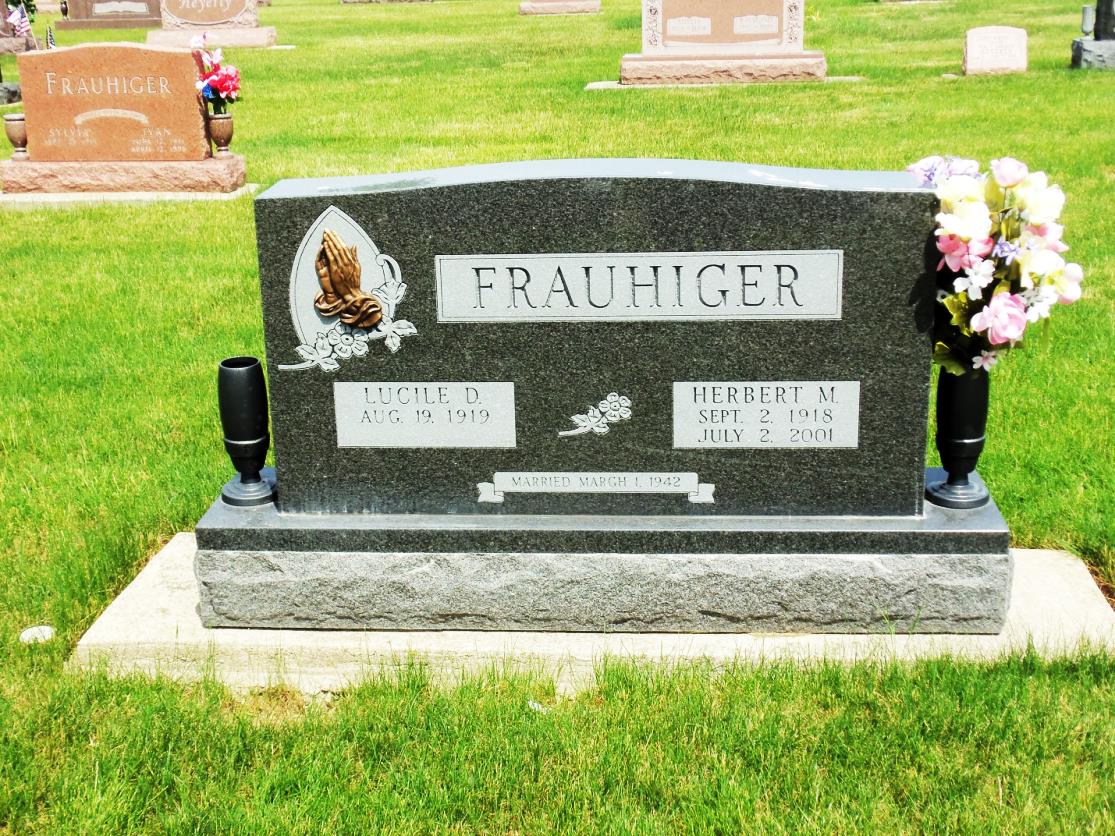 Photo by Danielle Brooks   Herbert M. Frauhiger, 82, of Bluffton, a member of Apostolic Christian Church, died Monday, July 2, 2001, at Christian Care Center.     The Wells County native was a farmer and a former Wells County councilman.        Surviving are his wife, Lucile D.; sons Lester of Decatur and Lonnie G. of Zionsville; a daughter, Beverly Miner of Fort Wayne; a brother, Tom of Bluffton; sisters Mildred Gerber and Marge Ringger, both of Bluffton, and Rose Ringger of Berne; 13 grandchildren; and six great-grandchildren.    Services are 10:30 a.m. Wednesday at Apostolic Christian Church East, Bluffton. Calling is from noon to 9 p.m. today at Goodwin Memorial Chapel, Bluffton. Burial will be at Apostolic Christian Cemetery. Memorials are to Christian Care Retirement Center or Alzheimer's Association.     Information provided by Goodwin Memorial Chapel, Bluffton, 1-219-824-3852.News-Sentinel, The (Allen County, IN)Tuesday, July 3, 2001*****Indiana, Death Certificates, 1899-2011Name:	Herbert M FrauhigerGender:	MaleRace:	WhiteAge:	82Marital status:	MarriedBirth Date:	2 Sep 1918Birth Place:	Wells Co, InDeath Date:	2 Jul 2001Death Place:	Bluffton, Wells, Indiana, USAFather:	John H FrauhigerMother:	Olga SpehegerSpouse:	Lucie D Isch Frauhiger, informantBurial: Apostolic Christian Cemetery July 4, 2001